BREŽULJKASTI ZAVIČAJBrežuljkasti zavičaj je na zemljovidu prikazan žutom bojomČine ga brežuljci, brda, gore, šume, livade, pašnjaci, voćnjaci, vinogradi, oranice.Brežuljkastim krajem protječu potoci i manje rijeke.Na nekim mjestima izvire topla, ljekovita voda (toplice).Na sunčanim stranama brežuljaka su smješteni voćnjaci i vinogradi.U voćnjacima se uzgajaju: jabuke, kruške, šljive.Na sjevernim stranama brežuljaka rastu šume ( uglavnom bukve).Sela su uglavnom mala i raštrkana po brežuljcima.Malo je velikih gradova.Naselja su dobro povezana prometnicama.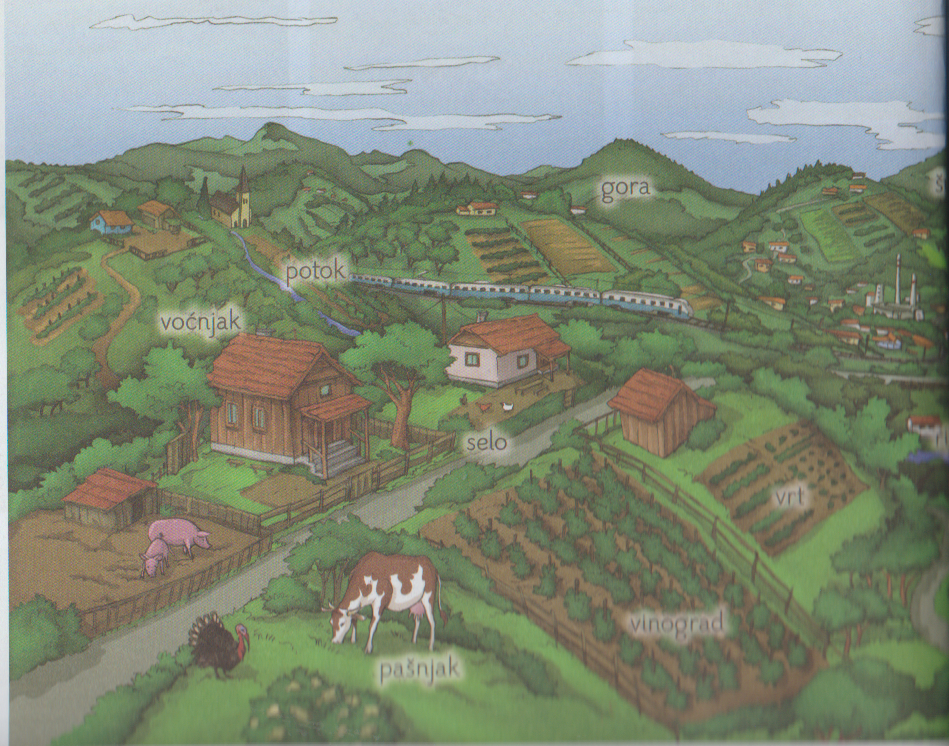 